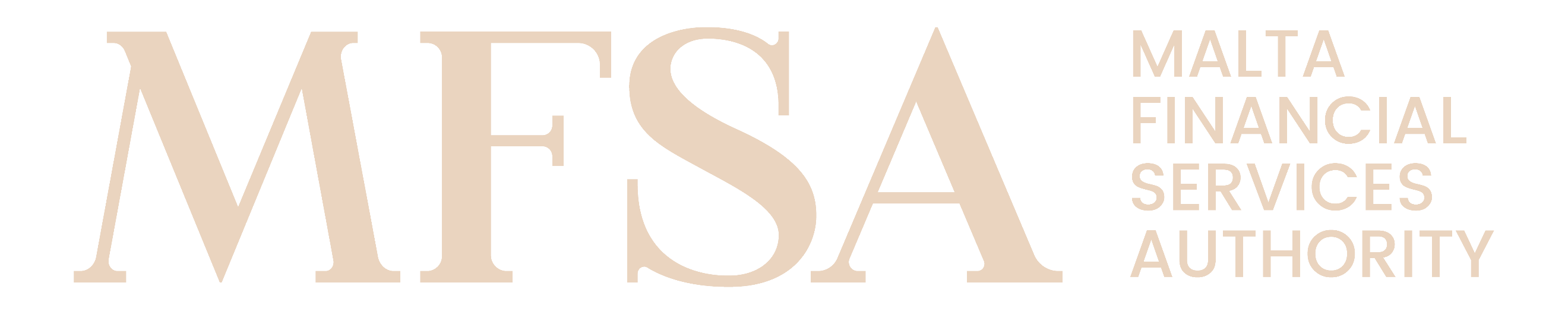 MALTA FINANCIAL SERVICES AUTHORITYSubmission of Intent - WebsiteSubmission of IntentGeneralPersons intending to obtain an authorisation (‘Prospective Applicants’) from the Malta Financial Services Authority (the ‘MFSA’ or the ‘Authority’) shall duly submit their intention in the form of a high-level presentation to the respective Function:Banking – aubankingfis@mfsa.mtInsurance and Pensions – auinsurancepensions@mfsa.mtInvestment Services Supervision – ausecurities@mfsa.mtCapital Markets (Regulated Markets) – marketinfrastructures@mfsa.mtCapital Markets (Crowdfunding) – crowdfunding@mfsa.mt Trusts and CSPs – autrustscsps@mfsa.mtThe high-level presentation should include, inter alia:Applicant’s identification, formation and contact details, as follows: When formed, the Applicant should state its actual identification and formation details; or When not yet formed, the Applicant should state its proposed identification and formation details;Representative’s contact details;Share Holding Structure, clearly outlining the aggregate percentage holding and/or control of each shareholder, and indicating the ultimate beneficial owner (include diagram);Proposed organisational structure, outlining high-level details and including the names of key individuals (include diagram);Indication of the prospective Applicant’s regulatory history, If applicable;Identification of the type of authorisation required and the proposed financial service activities that the Prospective Applicant intends to undertake; andAn outline of the organisation’s objectives, long-term strategy, type of clients to be serviced, any planned critical outsourcing activities and internal systems to be used.In this respect, the prospective Applicant shall to the best of its knowledge, provide information, which is truthful, accurate and complete.The Authority may at its sole discretion request from the prospective Applicant further information/ documentation. The Authority may also request the prospective Applicant to attend a meeting to further discuss the proposed intention.Privacy NoticeThe MFSA ensures that any processing of personal data is conducted in accordance with Regulation (EU) 2016/679 (General Data Protection Regulation), the Data Protection Act (Chapter 586 of the Laws of Malta) and any other relevant European Union and national law. For further details, you may refer to the MFSA Privacy Notice available on the MFSA webpage https://www.mfsa.mt/privacy-notice/